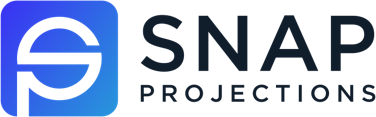 New Financial Plan ChecklistThis checklist is intended to remind you of various key points to review when either creating a new Client, or creating a new Scenario for an existing client in Snap Projections. Please feel free to add or remove steps from this checklist as required. There will be additional things to take into consideration beyond this simplified checklist, but this will ensure that you’ve got the basics covered!Happy planning!ChecklistChecklistEnter or modify Client Details (add a Spouse if required).Validate Default Rates of Return in the Scenario Setup -> General page.Modify the Expenses, Income, Assets (and Edit Contribution Room), and Debts.Enter the Base Expenses (on the Combined page for couples).Enter the savings/withdrawals under the Contribution columns on the Planning Page.Review and modify the CPP and OAS information under Gov’t Benefits.Change RRSP and LIRA conversion dates under Scenario Setup -> Assets -> RRSP/RRIF or DCPP/LIRA/LIF.Add any additional details as required (Insurance, Corporations, Education, Etc.)